 Rebus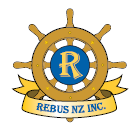                               (Steering a safe course through our retirement years)Rebus Clubs are in many parts of New Zealand, some are men only, some ladies only and others are mixed. The Rebus Club of XXXXXXX XXXXXXXXXXXXXXX                              (formerly affiliated to Probus South Pacific Ltd) was established in 19xx. We have followed the example of other Clubs in NZ by changing our name to reflect independence from the former governing body in Australia. Membership is open to all active retired or semi-retired personsof good character. No community service obligations, just the pleasure of  meeting up with others of a similar age and interests. Many  new friendships are made within Rebus.Annual fees $xx plus $xx joining 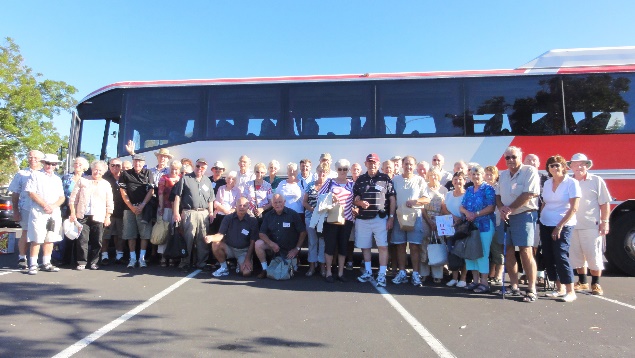  fee.We meet xst xxxday morning each    Month, 9.45am – noon at  St John’s Hall, Smith Street.Excellent speakers, low - cost trips   and various interest groups for both members and partners.For more information, call:Kay Jones Phxxxx xxx or Fred Dagg Ph xxxx xxxOr visit: www.(if you have a website)